Thursday 8th September, 2022Parents and Teachers Association Dear Parents/ Carers, We are delighted that our first PTA meeting of the academic year will take place on Monday 12th September at 3:10pm. Due to the pandemic, it has been a while since our PTA have met; we are looking forward to planning events throughout the year and welcoming new members to join our PTA. If you are attending the meeting please collect your child as usual and come to the school office. If you are unable to attend the meeting but would like to help at future events including our Welcome Back Disco on Friday 16th September please email: stelizabethspta@yahoo.co.uk or admin@st-elizabeths.manchester.sch.uk If you’re unsure of what a PTA is and wondering what is involved here is some information below.Who runs the PTA?Our PTA is run by a committee of volunteers – parents of children at the school, and some staff members.Who can join the PTA?If the organisation is known as a PTA, membership is usually limited to parents, guardians and carers of current pupils, plus school staff. What kind of things might I be expected to do if I join?Typically, PTAs organise and run fundraising events. So the most common job is helping out at fundraisers: can you bake a cake? buy supplies for an event? If you still want to join the PTA but don't want to get involved in events, how about taking on a different job such as designing the tickets for an event. If you have specialist knowledge of fundraising, the PTA will welcome you with open arms. Perhaps you work for a company that can offer benefits such as raffle prizes, discounts on refreshments or access to a local facility? If you have an idea of what you'd like to do, or skills you can offer, make a suggestion!What will I get out of being on the PTA?Meet parents from other year groupsMeet the teachers in a less formal settingWiden your outlook and see the school from a different angleMake new friends by working alongside members of your school communityLearn new skills and increase your self-confidenceThe satisfaction of knowing you've made a contributionThe knowledge that you've helped make the school you chose an even better placeWe look forward to planning our first events and welcoming new members. Yours Faithfully 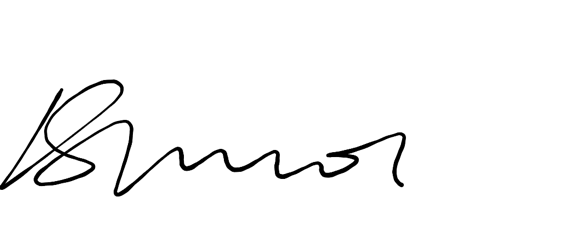 Miss E SimmonsActing Headteacher 